					                             Утвърдил: Васка СтояноваСпециалност „Интериорен дизайн“I-ви курс,  2-ри семестър,  уч. 2018/2019 г. (1-ва седмица)(2-ра седмица)(3-та седмица)(4-та седмица)Начало: 18.03. – 10.04.2019 г.				 Изпити: 15.04. – 25.04.2019 г.Аксонометрично чертане – 40 ч. – Н. ЗлатановаОрганизиране на проектантската дейност – 10 ч. арх. Родион ПетровИстория на изкуството – 12 ч. – Ана ИвановаТрудово правно законодателство – 8 ч. – Алекс ЧеканскаЗдравословни и безопасни условия на труд (ЗБУТ) – 8 ч. - Иванка ВласеваЧуждоезикова комуникация (англ. език) – 25 ч. - М. ДелчеваПроизводствена практика – 17 ч. - худ. Христо БозуковУчебните часове са 45 минути и 15 минути почивка (междучасие).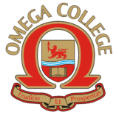 „ЧАСТЕН ПРОФЕСИОНАЛЕН КОЛЕЖ ОМЕГА“ ЕООДПловдив 4023, ул. „Вълко Шопов“ 14тел. 032/944544 GSM: 0882 933 561безплатен  национален телефон: 0800 900 11e-mail: omegacollegebg@gmail.comwww.collegeomega.comДатаДенЧасПредметПреподавателЗала18.03.2019понеделник09.00-12.4013.30 – 17.30Английски езикТруд. правно закон.М. ДелчеваАл. ЧеканскаАулаАула19.03.2019вторник09.00-12.40Английски езикМ. ДелчеваАула20.03.2019сряда09.00-12.4013.30 – 17.30История на изкуств.Аксоном. чертане А. ИвановаН. Златанова Зала 4Зала 221.03.2019четвъртък09.00-12.4013.30-17.30Орг. на пр. дейност Аксоном. чертанеарх. Р. ПетровН. ЗлатановаЗала 2Зала 222.03.2019петък09.00-12.40Произв. практикаХристо БозуковАулаДатаДенЧасПредметПреподавателЗала25.03.2019понеделник09.00-12.4013.30 – 17.30Английски езикТруд. правно закон.М. ДелчеваАл. ЧеканскаАулаАула26.03.2019вторник09.00-12.4013.30 – 17.30Аксоном. чертанеЗБУТН. ЗлатановаИв. ВласеваАулаАула27.03.2019сряда09.00-12.4013.30 – 17.30История на изкуств.Аксоном. чертане А. ИвановаН. Златанова Зала 4Зала 228.03.2019четвъртък09.00-12.0013.00-17.00Орг. на пр. дейност Аксоном. чертанеарх. Р. ПетровН. ЗлатановаЗала 2Зала 229.03.2019петък09.00-12.40Произв. практикаХристо БозуковАулаДатаДенЧасПредметПреподавателЗала01.04.2019понеделник09.00-12.4013.30-17.30Английски езикИстория на изкуств.М. ДелчеваА. ИвановаАулаАула02.04.2019вторник09.00-12.0013.30-16.30Аксоном. чертанеПроизв. практикаН. ЗлатановаХристо БозуковЗала 2Зала 203.04.2019сряда09.00-12.0014.00-17.00Английски езикАксоном. чертанеМ. ДелчеваН. ЗлатановаАулаЗала 204.04.2019четвъртък09.00-12.0013.00-17.00Орг. на пр. дейност Аксоном. чертанеарх. Р. ПетровН. ЗлатановаЗала 2Зала 205.04.2019петък09.00-12.00Произв. практикаХристо БозуковАулаДатаДенЧасПредметПреподавателЗала08.04.2019понеделник09.00-11.0011.00-12.0013.00-16.00Английски езикПредприемачество и възможности за развитие на младите хора в БългарияАксоном. чертанеМ. Делчевапроф.КонаревН. ЗлатановаАулаАулаАула09.04.2019вторник09.00-12.0013.30-16.30Аксоном. чертанеПроизв. практикаН. ЗлатановаХристо БозуковЗала 2Аула10.04.2019сряда09.00-12.0013.00-17.00Английски езикАксоном. чертанеМ. ДелчеваН. ЗлатановаАулаЗала 211.04.2019четвъртък--------------------12.04.2019петък13.30-17.30ЗБУТИванка ВласеваАула